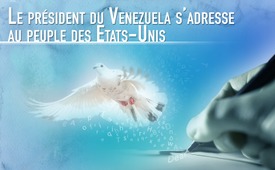 Le président du Venezuela s’adresse au peuple des Etats-Unis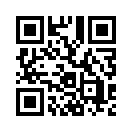 Est-ce à cause de la prétendue crise humanitaire ou plutôt du désir d’avoir d’énormes ressources naturelles que le Président Trump a fait planifier une invasion militaire des États-Unis au Venezuela ? Dans une lettre ouverte datée du 10 février 2019, Nicolás Maduro, Président du Venezuela, a informé le peuple des États-Unis du grand danger de guerre pour son pays et le leur et a plaidé pour la paix entre les deux peuples.Le 10 février 2019 Nicolás Maduro, président du Venezuela, a écrit une lettre ouverte au peuple américain où il lui explique le grand danger qui pèse actuellement sur son pays et sur le leur et qui provient des dirigeants à Washington. Selon lui, le Président Trump au nom de la démocratie mais poussé par le désir de disposer des vastes réserves de pétrole, de minéraux et d’autres « richesses », planifie une invasion du Venezuela pour plonger le pays dans une « guerre absurde ». Et cela sous le prétexte d’une crise humanitaire inexistante, qui signifierait un autre sacrifice inutile d’innombrables vies humaines des deux côtés.
A ce sujet, nous nous référons aux programmes déjà diffusés jusqu’à présent par Kla.TV :
Le but de cette émission n’est pas d’évaluer Nicolás Maduro en sa qualité de président ou de dire qu’il ne doit pas être critiqué. Mais il s’agit de laisser la parole à l’autre côté, censuré par les grands médias occidentaux ou souvent présenté sous un mauvais jour unilatéral.
Maintenant, écoutez par vous-mêmes ce que le président Maduro a à dire au peuple américain.


« S’il y a une chose que je connais bien, c’est le monde du peuple ordinaire auquel vous appartenez aussi. Je viens de la population ordinaire. Je suis né et j’ai grandi dans un quartier pauvre de Caracas. Je me suis développé dans le feu des luttes populaires et syndicales dans un Venezuela profondément enlisé dans l’exclusion sociale et l’inégalité. Je ne suis pas un grand homme d’affaires. Je ne suis qu’un simple travailleur avec du cœur et un jugement sain. Et aujourd’hui, j’ai le privilège d’être président d’un tout nouveau Venezuela. Un Venezuela fondé sur les principes d’intégration et d’égalité sociale, lancé depuis 1998 par le Commandant Hugo Chavez et inspiré par l’héritage de Simon Bolivar.

Nous vivons à un carrefour historique. En ces jours, c’est l’avenir de nos pays qui sera décidé, où nous aurons le choix entre guerre et paix. Vos représentants politiques de Washington veulent apporter à vos frontières la même haine qu’ils ont semée au Vietnam. Ils planifient une invasion et une intervention au Venezuela. Et cela au nom de la démocratie et de la liberté comme ils le disaient déjà à l’époque. Mais c’est faux. Cette histoire d’usurpation de pouvoir au Venezuela est tout aussi fausse que l’histoire des armes de destruction massive en Irak. C’est une fausse affirmation, mais elle peut avoir des conséquences dévastatrices pour tout notre continent. 

Le Venezuela est un pays où, grâce à la constitution de 1999, se sont considérablement développées les possibilités pour la population de participer à une démocratie exemplaire ; et cela sans précédent, si bien qu’aujourd’hui le Venezuela est l’un des pays où le nombre d’élections au cours des vingt dernières années a été le plus élevé. Il se peut que vous n’aimiez pas notre idéologie ou la façon dont nous nous comportons. Mais nous sommes là et nous sommes des millions.

J’adresse ces paroles au peuple des États-Unis d’Amérique afin de l’avertir des graves conséquences et du danger du fait que certains groupes à la Maison-Blanche veulent faire avancer l’invasion du Venezuela. Cela a des conséquences imprévisibles pour mon pays et pour l’ensemble de l’Amérique. Le président Donald Trump a également l’intention de perturber les offres honnêtes de pourparlers de l’Uruguay et de Mexique, soutenues par la Communauté Caribéenne, pour arriver à une solution pacifique et au dialogue en faveur du Venezuela. Nous savons que pour le bien du Venezuela, nous devons nous réunir et parler ensemble, car rejeter le dialogue signifie prendre le chemin de la force. Rappelez-vous les paroles de John F. Kennedy : « Ne négocions jamais par peur. Mais n’ayons jamais peur de négocier. »

Ceux qui ne veulent pas négocier ont-ils peur de la vérité ?

L’intolérance politique à l’égard du modèle bolivarien et le désir de disposer de vastes réserves de pétrole, de minéraux et d’autres richesses ont conduit une coalition internationale dirigée par le gouvernement américain à commettre la grave folie d’attaquer le Venezuela sous prétexte d’une crise humanitaire inexistante.

Le peuple vénézuélien a déjà subi de douloureuses blessures sociales, causées par un blocus commercial et financier encore alourdi par l’expropriation et le vol de nos fonds et avoirs financiers, déposés dans les pays qui se sont joints à cette attaque insensée. Mais, grâce à notre nouveau système de protection sociale et à une attention particulière envers les couches les plus vulnérables de notre société, nous sommes fiers de continuer à être dans tout l’Amérique un pays avec un indice élevé de développement humain et une faible inégalité sociale.

La population américaine doit être consciente que cette agression à plusieurs niveaux est mise en œuvre en toute impunité et grâce à la violation manifeste de la Charte des Nations Unies, qui interdit expressément la menace ou l’usage de la force, parmi de nombreux autres principes et dispositions pour la paix et les relations pacifiques entre nations. Nous voulons continuer à être des partenaires commerciaux du peuple des États-Unis, comme nous l’avons toujours été dans notre histoire. Vos politiciens à Washington par contre, sont prêts à envoyer leurs fils et leurs filles mourir dans une guerre absurde au lieu de respecter le droit sacré du peuple vénézuélien à l’autodétermination et à la protection de sa souveraineté.

Comme vous, le peuple des États-Unis, nous les Vénézuéliens sommes des patriotes. Et nous défendrons notre pays de tout notre cœur. Aujourd’hui, le Venezuela crie d’une seule voix : Nous exigeons la fin de l’agression qui veut étouffer notre économie et étouffer socialement notre peuple. Et nous exigeons également qu’il soit mis fin à la menace d’une intervention militaire au Venezuela. Nous en appelons à la conscience de la société américaine, victime de ses propres dirigeants, pour qu’elle se joigne à notre appel à la paix. Soyons tous un peuple uni contre le bellicisme et la guerre.

Vive les peuples d’Amérique !

Nicolás Maduro, président de la République bolivarienne du Venezuela. »de ef.Sources:https://usacontrol.wordpress.com/Cela pourrait aussi vous intéresser:#Venezuela-fr - www.kla.tv/Venezuela-fr

#OpinionSansFard - sans fard - www.kla.tv/OpinionSansFardKla.TV – Des nouvelles alternatives... libres – indépendantes – non censurées...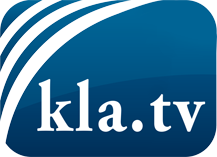 ce que les médias ne devraient pas dissimuler...peu entendu, du peuple pour le peuple...des informations régulières sur www.kla.tv/frÇa vaut la peine de rester avec nous! Vous pouvez vous abonner gratuitement à notre newsletter: www.kla.tv/abo-frAvis de sécurité:Les contre voix sont malheureusement de plus en plus censurées et réprimées. Tant que nous ne nous orientons pas en fonction des intérêts et des idéologies de la système presse, nous devons toujours nous attendre à ce que des prétextes soient recherchés pour bloquer ou supprimer Kla.TV.Alors mettez-vous dès aujourd’hui en réseau en dehors d’internet!
Cliquez ici: www.kla.tv/vernetzung&lang=frLicence:    Licence Creative Commons avec attribution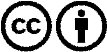 Il est permis de diffuser et d’utiliser notre matériel avec l’attribution! Toutefois, le matériel ne peut pas être utilisé hors contexte.
Cependant pour les institutions financées avec la redevance audio-visuelle, ceci n’est autorisé qu’avec notre accord. Des infractions peuvent entraîner des poursuites.